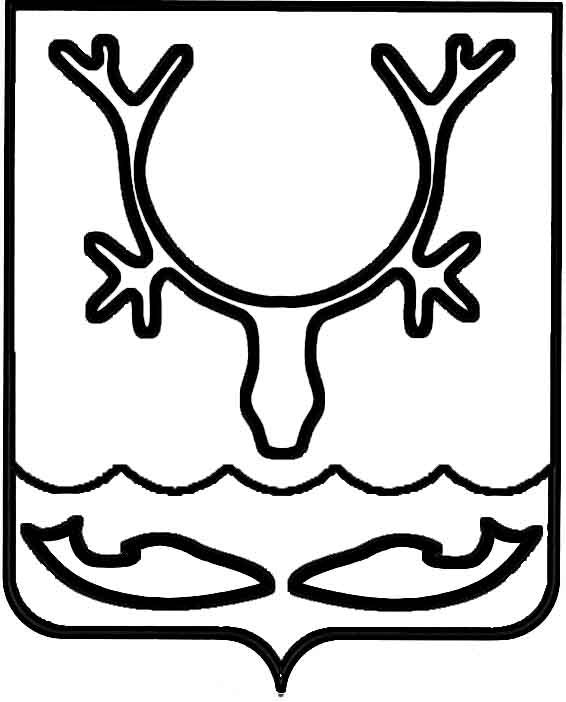 Администрация муниципального образования
"Городской округ "Город Нарьян-Мар"ПОСТАНОВЛЕНИЕОб утверждении Порядка установления                       и оценки применения обязательных требований, устанавливаемых муниципальными нормативными правовыми актами Администрации муниципального образования "Городской округ "Город Нарьян-Мар"В соответствии с частью 5 статьи 2 Федерального закона от 31.07.2020 
№ 247-ФЗ "Об обязательных требованиях в Российской Федерации", частью 6.1 
статьи 7 Федерального закона от 06.10.2003 № 131-ФЗ "Об общих принципах организации местного самоуправления в Российской Федерации", Уставом муниципального образования "Городской округ" Город Нарьян-Мар" Администрация муниципального образования "Городской округ "Город Нарьян-Мар"П О С Т А Н О В Л Я Е Т:1.	Утвердить Порядок установления и оценки применения обязательных требований, устанавливаемых муниципальными нормативными правовыми актами Администрации муниципального образования "Городской округ "Город Нарьян-Мар" (Приложение).2.	Настоящее постановление вступает в силу после его официального опубликования.Приложениек постановлению Администрациимуниципального образования"Городской округ "Город Нарьян-Мар"от 13.09.2022 № 1149ПОРЯДОК УСТАНОВЛЕНИЯ И ОЦЕНКИ ПРИМЕНЕНИЯОБЯЗАТЕЛЬНЫХ ТРЕБОВАНИЙ, УСТАНАВЛИВАЕМЫХ МУНИЦИПАЛЬНЫМИ НОРМАТИВНЫМИ ПРАВОВЫМИ АКТАМИАДМИНИСТРАЦИИ МУНИЦИПАЛЬНОГО ОБРАЗОВАНИЯ"ГОРОДСКОЙ ОКРУГ "ГОРОД НАРЬЯН-МАР"Общие положения1.1.	Порядок установления и оценки применения обязательных требований, устанавливаемых муниципальными нормативными правовыми актами (далее – Порядок), разработан в соответствии с частью 5 статьи 2 Федерального закона 
от 31.07.2020 № 247-ФЗ "Об обязательных требованиях в Российской Федерации" (далее – Федеральный закон № 247-ФЗ), частью 6.1 статьи 7 Федерального закона 
от 06.10.2003 № 131-ФЗ "Об общих принципах организации местного самоуправления в Российской Федерации" (далее – Федеральный закон № 131-ФЗ), решением Совета городского округа "Город Нарьян-Мар" от 23.06.2022 № 347-р "О порядке установления и оценки применения обязательных требований, устанавливаемых муниципальными нормативными правовыми актами", постановлением Администрации муниципального образования "Городской округ "Город Нарьян-Мар" от 24.10.2019 № 1003 "Об утверждении Порядка проведения оценки регулирующего воздействия проектов нормативных правовых актов муниципального образования "Городской округ "Город Нарьян-Мар" и экспертизы действующих нормативных правовых актов муниципального образования "Городской округ "Город Нарьян-Мар" (далее – Постановление № 1003).1.2.	Настоящий Порядок определяет правовые и организационные основы установления и оценки применения содержащихся в проектах муниципальных нормативных правовых актов Администрации муниципального образования "Городской округ "Город Нарьян-Мар" обязательных требований, которые связаны 
с осуществлением предпринимательской и иной экономической деятельности и оценка соблюдения которых осуществляется в рамках муниципального контроля, привлечения к административной ответственности, предоставления разрешений 
(далее – нормативные правовые акты).1.3.	В настоящем Порядке используются понятия, установленные Федеральным законом № 247-ФЗ. Действие настоящего Порядка не распространяется на отношения, связанные с установлением и оценкой применения обязательных требований, указанных в части 2 статьи 1 Федерального закона № 247-ФЗ.2. Порядок установления обязательных требований2.1.	При установлении и оценке применения обязательных требований такие требования подлежат оценке на предмет достижения целей установления обязательных требований и на соответствие предусмотренным Федеральным законом № 247-ФЗ принципам:1) законности;2) обоснованности обязательных требований;3) правовой определенности и системности;4) открытости и предсказуемости;5) исполнимости обязательных требований.2.2.	При установлении обязательных требований должны быть определены:1) содержание обязательных требований (условия, ограничения, запреты, обязанности);2) лица, обязанные соблюдать обязательные требования;3) в зависимости от объекта установления обязательных требований:а) осуществляемая деятельность, совершаемые действия, в отношении которых устанавливаются обязательные требования;б) лица и используемые объекты, к которым предъявляются обязательные требования при осуществлении деятельности, совершении действий;в) результаты осуществления деятельности, совершения действий, в отношении которых устанавливаются обязательные требования;4) формы оценки соблюдения обязательных требований (муниципальный контроль, привлечение к административной ответственности, предоставление разрешений);5) отраслевые (функциональные) органы, структурные подразделения Администрации муниципального образования "Городской округ "Город Нарьян-Мар", осуществляющие оценку соблюдения обязательных требований.2.3.	Муниципальный нормативный правовой акт, устанавливающий 
или изменяющий обязательные требования, вступает в силу либо с 1 марта, 
либо с 1 сентября соответствующего года, но не ранее чем по истечении 90 дней 
после дня его официального опубликования.Муниципальным нормативным правовым актом должен предусматриваться срок его действия, который не может превышать 6 лет со дня его вступления в силу.По результатам оценки применения срок действия обязательных требований может продлеваться на срок не более 6 лет.2.4.	Положение, предусмотренное абзацем первым пункта 2.3 Порядка, 
не применяется, если федеральным законом, Указом Президента Российской Федерации или международным договором Российской Федерации, предусматривающими установление обязательных требований, установлен иной срок вступления в силу обязательных требований.Положения муниципальных нормативных правовых актов, содержащих обязательные требования, которыми вносятся изменения в ранее принятые муниципальные нормативные правовые акты, могут вступать в силу в иные, чем указано в абзаце первом пункта 2.3 Порядка, сроки, если в заключении об оценке регулирующего воздействия установлено, что указанные изменения вносятся в целях снижения затрат физических и юридических лиц в сфере предпринимательской и иной экономической деятельности на исполнение ранее установленных обязательных требований и не предусматривают установление новых условий, ограничений, запретов, обязанностей.2.5.	Положение, предусмотренное абзацем первым пункта 2.3 Порядка, 
не применяется в отношении муниципальных нормативных правовых актов:1) подлежащих принятию в целях предупреждения террористических актов 
и ликвидации их последствий;2) подлежащих принятию в целях предупреждения угрозы обороне страны 
и безопасности государства;3) подлежащих принятию при угрозе возникновения и (или) возникновении отдельных чрезвычайных ситуаций;4) подлежащих принятию при введении режима повышенной готовности 
или чрезвычайной ситуации на всей территории Российской Федерации либо на ее части;5) направленных на недопущение возникновения последствий обстоятельств, произошедших вследствие непреодолимой силы, то есть чрезвычайных 
и непредотвратимых при данных условиях обстоятельств, в частности эпидемий, эпизоотий, техногенных аварий и катастроф.2.6.	Проекты муниципальных нормативных правовых актов, содержащие новые или изменяющие ранее предусмотренные муниципальными нормативными правовыми актами обязательные требования, подлежат оценке регулирующего воздействия 
в соответствии с Федеральным законом № 131-ФЗ и Постановлением № 1003.3. Порядок оценки применения обязательных требований3.1.	Целью оценки применения обязательных требований (далее – оценка применения) является комплексная оценка системы обязательных требований 
в соответствующей сфере регулирования, оценка достижения целей введения обязательных требований, оценка эффективности введения обязательных требований, выявление избыточных обязательных требований.3.2.	Оценка применения проводится структурным подразделением Администрации муниципального образования "Городской округ "Город Нарьян-Мар", уполномоченным на ее проведение (далее – уполномоченное подразделение).3.3.	Оценка применения проводится не позднее чем через 5 лет со дня вступления в силу муниципального нормативного правового акта, содержащего обязательные требования.3.4.	К этапам оценки применения относятся:1) формирование уполномоченным подразделением плана оценки применения;2) публичное обсуждение муниципального нормативного правового акта, содержащего обязательные требования;3) формирование структурным подразделением Администрации муниципального образования "Городской округ "Город Нарьян-Мар", подготовившим муниципальный нормативный правовой акт, содержащий обязательные требования, 
а при его отсутствии иным структурным подразделением Администрации муниципального образования "Городской округ "Город Нарьян-Мар", в полномочия которого входит разработка муниципальных нормативных правовых актов 
в соответствующей сфере регулирования (далее – разработчик), аналитической справки о достижении целей введения обязательных требований, содержащихся 
в муниципальном нормативном правовом акте (далее –справка), и ее направление 
в уполномоченное подразделение;4) подготовка заключения об оценке применения обязательных требований (далее – заключение).Формирование уполномоченным подразделениемплана оценки применения3.5.	Формирование и утверждение плана оценки применения обязательных требований на очередной календарный год осуществляется ежегодно до 25 декабря текущего года.3.6.	Разработчик в срок до 10 декабря текущего года представляет 
в уполномоченное подразделение:1) перечни муниципальных нормативных правовых актов, содержащих обязательные требования, подлежащих оценке применения с учетом требований пункта 3.3 Порядка;2) тексты муниципальных нормативных правовых актов, содержащих обязательные требования;3) информацию о мерах ответственности, применяемых при нарушении обязательных требований;4) обращения субъектов предпринимательской и иной экономической деятельности, иных заинтересованных лиц, содержащие предложения 
о необходимости досрочного проведения оценки применения обязательных требований (при наличии).3.7.	Уполномоченное подразделение, на основе представленной информации 
не позднее 10 дней со дня получения информации составляет план оценки применения обязательных требований, содержащихся в муниципальных нормативных правовых актах.3.8.	План оценки применения обязательных требований, содержащихся 
в муниципальных нормативных правовых актах, утверждается главой муниципального образования "Городской округ "Город Нарьян-Мар" 25 декабря текущего года и в срок не позднее 1 рабочего дня после дня его утверждения размещается на официальном сайте Администрации муниципального образования "Городской округ "Город 
Нарьян-Мар" (далее – официальный сайт).Публичное обсуждение муниципального нормативного правового акта, содержащего обязательные требования3.9.	В целях публичного обсуждения практики применения обязательных требований разработчик размещает на официальном сайте текст муниципального нормативного правового акта, содержащего обязательные требования. Вместе 
с текстом муниципального нормативного правового акта, содержащего обязательные требования, размещается информация о сроке проведения публичного обсуждения, 
а также о способах (формах) внесения разработчику замечаний и предложений, возникших в ходе публичного обсуждения муниципального нормативного правового акта, содержащего обязательные требования.3.10.	Срок публичного обсуждения муниципального нормативного правового акта, содержащего обязательные требования, не может составлять менее 10 рабочих дней со дня его размещения на официальном сайте.3.11.	Замечания и предложения, возникшие в ходе публичного обсуждения муниципального нормативного правового акта, содержащего обязательные требования, могут быть:1) направлены разработчику в письменной или электронной форме;2) собраны в ходе опроса представителей заинтересованных лиц;3) представлены разработчику в иных формах, указанных при размещении информации на официальном сайте.Формирование разработчиком справки и ее направление
в уполномоченное подразделение3.12.	Разработчик в срок, предусмотренный планом оценки применения, готовит справку, в которой содержится:1) общая характеристика обязательных требований;2) анализ результатов оценки достижения целей введения обязательных требований и соблюдения принципов, предусмотренных Федеральным законом 
№ 247-ФЗ;3) выявленные проблемы применения обязательных требований;4) вывод о необходимости продления срока действия, изменения с продлением срока действия или прекращения действия обязательных требований.3.13.	Источниками информации для подготовки справки являются:1) результаты мониторинга применения обязательных требований;2) результаты анализа осуществления муниципального контроля;3) результаты анализа судебной практики;4) обращения, предложения и замечания контролируемых лиц, иных лиц, 
в отношении которых установлены обязательные требования;5) позиции органов местного самоуправления, структурных подразделений Администрации муниципального образования "Городской округ "Город Нарьян-Мар", в том числе полученные при разработке проекта муниципального нормативного правового акта на этапе правовой экспертизы, антикоррупционной экспертизы, оценки регулирующего воздействия (при ее проведении);6) иные сведения, которые, по мнению разработчика, позволяют объективно оценить применение обязательных требований.3.14.	В случае если в справке сделан вывод о необходимости прекращения действия обязательных требований, разработчик подготавливает проект муниципального правового акта о признании муниципального нормативного правового акта, содержащего обязательные требования, утратившим силу.Если в справке сделан вывод о необходимости продления срока действия 
или изменения с продлением срока действия обязательных требований, разработчик 
не позднее 3 рабочих дней со дня составления справки направляет справку 
в уполномоченное подразделение для подготовки заключения об оценке применения обязательных требований.Подготовка заключения об оценке применения обязательных требований3.15.	Уполномоченное подразделение подготавливает заключение в течение 
20 рабочих дней со дня предоставления разработчиком справки.3.16.	В заключении содержатся выводы:1) о дальнейшем применении обязательных требований;2) о дальнейшем применении обязательных требований с внесением изменений в муниципальный нормативный правовой акт в части, устанавливающей обязательные требования;3) об отсутствии необходимости дальнейшего применения обязательных требований и признании утратившим силу муниципального нормативного правового акта, содержащего обязательные требования.3.17.	Заключение публикуется на официальном сайте в течение 3 рабочих дней после его подготовки.3.18.	Глава муниципального образования "Городской округ "Город 
Нарьян-Мар" вправе проводить совещания с участием разработчика, иных структурных подразделений Администрации муниципального образования "Городской округ "Город Нарьян-Мар", уполномоченного подразделения, а также привлекать иных лиц в целях устранения неурегулированных разногласий 
по заключению.4. Переходные положения4.1.	В отношении муниципальных нормативных правовых актов, содержащих обязательные требования, принятых до вступления в силу настоящего Порядка, разработчик в целях проведения последующей оценки применения в срок до 01.01.2024 представляет в уполномоченное подразделение:1) перечни муниципальных нормативных правовых актов, содержащих обязательные требования, принятых до вступления в силу настоящего Порядка;2) тексты муниципальных нормативных правовых актов, содержащих обязательные требования, принятых до вступления в силу настоящего Порядка;3) перечень охраняемых законом ценностей, в целях защиты которых введены обязательные требования;4) информацию о целях регулирования каждого из муниципальных нормативных правовых актов, указанных в подпункте 2 настоящего пункта, соответствующих перечню охраняемых законом ценностей;5) индикаторы достижения целей регулирования, их актуальные 
и прогнозируемые значения на период, установленный пунктом 3.3 Порядка, исчисляемый с момента представления информации в уполномоченное подразделение;6) информацию о мерах ответственности, применяемых при нарушении обязательных требований.4.2.	Уполномоченное подразделение в течение 20 рабочих дней со дня получения документов согласно перечню, изложенному в пункте 4.1 Порядка, рассматривает и публикует информацию на официальном сайте либо возвращает разработчику на доработку.В случае опубликования на официальном сайте информации, указанной 
в пункте 4.1 Порядка, уполномоченное подразделение включает соответствующие нормативные акты в план оценки применения с учетом требований пункта 3.8 настоящего Порядка.13.09.2022№1149И.о. главы города Нарьян-Мара Д.В. Анохин